Kupní smlouva(8c) 
Číslo smlouvy 2150 / 230021 Níže uvedeného dne, měsíce a roku spolu smluvní strany: 
HAVEX – auto s.r.o., IČO: 601 08 151 se sídlem Vrchlabí, Na Bělidle 503, PSČ: 543 01 zastoupená panem Filip Langner zapsaná v obchodním rejstříku vedeném KSHK oddíl C, vložka č. 5254 
Bankovní spojení:	Česká spořitelna a.s. Číslo účtu:	1303226319/0800 (dále jen „Prodávající“), na straně jedné, a MMN, a.s., IČO: 05421888, DIČ: CZ05421888, se sídlem Metyšova 465, 51401, Česká republika, Jilemnice, 
1) zapsaná/ý v OR vedeném  soudem v , odd. , vložka ,  nebo 
2) podnikající na základě oprávnění: , vydaného dne/kým: 
bankovní spojení: tel. : 	, e-mail : jednající/zastoupená/ý , statutárním orgánem/ pověřeným pracovníkem/zástupcem s plnou mocí (nehodící se škrtněte nebo vymažte) (dále jen „Kupující“), na straně druhé (Prodávající a Kupující dále společně jako „Smluvní strany“ a jednotlivě jako „Smluvní strana“) uzavřely tuto 
KUPNÍ SMLOUVU NA KOUPI OJETÉHO MOTOROVÉHO VOZIDLA 
dle zákona č. 89/2012 Sb., občanský zákoník (dále jen „Smlouva“) 1. 	Účel 	smlouvy.	Účelem 	této 	Smlouvy 	je 	převod 	vlastnického 	práva 	k 	níže specifikovanému 	ojetému   motorovému 	vozidlu   z Prodávajícího 	na   Kupujícího 	za podmínek uvedených v této Smlouvě. 2. Předmět smlouvy. Předmětem  této  Smlouvy je  závazek  Prodávajícího  odevzdat Kupujícímu níže popsané ojeté motorové vozidlo a umožnit mu nabýt vlastnické právo k němu, a závazek Kupujícího toto ojeté motorové vozidlo převzít a zaplatit za něj Prodávajícímu dohodnutou kupní cenu. 3.  Předmět  koupě.	Předmětem  koupě  je  toto  ojeté  motorové  vozidlo  (dále  jen „Vozidlo“): HAVEX – auto s.r.o.	Stránka 1 z 7	PRODEJ - PODNIKATEL 2018 2018 barva:	hnědá, VIN:	TMBEP6NHXJ4565269 RZ:	7AF 5235 č. technického 
průkazu: Kupující prohlašuje, že si před podpisem této Smlouvy Vozidlo včetně jeho výbavy, dokladů a doplňků řádně prohlédl, že se přesvědčil o jeho vlastnostech a seznámil se s jeho technickým stavem, že s Vozidlem absolvoval zkušební jízdu, a že s přihlédnutím ke skutečnosti, že Vozidlo je ojeté (tedy použité), na něm neshledal žádné vady vyjma odpovídajícího  opotřebení  a  těch,  které  jsou  výslovně  uvedeny  v záznamu  o  stavu Vozidla. O prohlídce technického stavu Vozidla byl sepsán písemný záznam, který tvoří přílohu této Smlouvy, jakožto její nedílnou součást (dále jen „Záznam“). Prodávající prohlašuje, že je s Vozidlem oprávněn disponovat a nakládat, a to včetně práva jej zcizit. Na Vozidle neváznou žádné právní vady, zejména tedy věcná břemena, zástavní práva, nájemní práva, předkupní práva či obdobná práva třetích osob. 4. Kupní cena. Kupující se zavazuje zaplatit Prodávajícímu za Vozidlo (včetně vybavení a všech doplňků) kupní cenu ve výši 268 000,00 CZK ,- Kč (včetně DPH v příslušné výši). Kupující uhradí kupní cenu v plné výši takto: -	kupní cena byla uhrazena Kupujícím před podpisem této Smlouvy na základě daňového dokladu, který obdržel Kupující od Prodávajícího před podpisem této Smlouvy ANO – NE -	kupní  cena  bude  uhrazena  Kupujícím  na  základě  a  ve  splatnosti  řádného daňového 	dokladu	–	faktury	–	vystaveného 	Prodávajícím 	a 	předaného Kupujícímu při podpisu této Smlouvy ANO – NE -	kupní cena byla uhrazena Kupujícím před podpisem této Smlouvy v hotovosti oproti pokladnímu dokladu, není-li kupní cena vyšší než povolený limit pro hotovostní platbu. ANO – NE Výše kupní ceny byla sjednána s ohledem na celkový technický stav Vozidla jako cena nižší, než je jeho obvyklá tržní cena v době jeho prodeje. Smluvní strany prohlašují, že ve smyslu § 1794 odst. 2 ObčZ souhlasí s kupní cenou dle této Smlouvy, a to bez ohledu na to, zda by se byť i potenciálně mohlo jednat o cenu neúměrnou. HAVEX – auto s.r.o.	Stránka 2 z 7	PRODEJ - PODNIKATEL 5. Převod vlastnického práva. Na základě dohody Smluvních stran přejde vlastnické právo  k Vozidlu  na  Kupujícího  účinností  této  Smlouvy.  Nebude-li  v den  podpisu připsána  kupní  cena  na  účtu  Prodávajícího,  přejde  vlastnické  právo  k Vozidlu  na Kupujícího až v okamžiku jeho zaplacení. 6. Předání Vozidla Kupujícímu. Prodávající se zavazuje předat Vozidlo Kupujícímu po podpisu této Smlouvy. Prodávající  předá  Kupujícímu  spolu  s  Vozidlem  klíče  náležející  k  Vozidlu,  technický průkaz,  osvědčení  o  technickém  průkazu,  popřípadě  další  věci  a  doklady,  blíže specifikované  v předávacím  protokole,  který  tvoří  nedílnou  součást  této  Smlouvy. Převzetím Vozidla přechází na Kupujícího nebezpečí škody na věci, včetně sankcí a pokut, které mohou být uděleny v souvislosti s provozem Vozidla. 7. Změna jména vlastníka Vozidla v příslušné evidenci motorových vozidel. Smluvní strany se dohodly, že si vzájemně poskytnou součinnost potřebnou ke změně osoby vlastníka Vozidla v Registru silničních vozidel. Kupující tímto uděluje výslovný souhlas, aby jeho osobní údaje zjištěné při identifikaci dle této Smlouvy, byly použity také v řízení o změně osoby vlastníka Vozidla v Registru silničních vozidel. Kupující bere na vědomí, že dle ust. § 8 odst. 2 zákona č. 56/2001 Sb., o podmínkách provozu vozidel na pozemních komunikacích, ve znění pozdějších předpisů je povinen podat 	žádost o 	zápis 	změny 	vlastníka 	automobilu 	do 	10 	pracovních 	dnů 	ode 	dne 	převodu vlastnického práva. Za nesplnění této povinnosti zákon stanovuje pokutu až do výše 50.000,- Kč. Vznikne-li Prodávajícímu v této souvislosti jakákoliv škoda, odpovídá za ni zcela Prodávajícímu Kupující. 8. Odpovědnost za vady. 8.1 Prodávající prohlašuje, že předmětné vozidlo včetně doplňků, vybavení a dokladů, je ve stavu odpovídajícím jeho stáří a počtu najetých kilometrů, což kupující výslovně bere  na  vědomí.  Prodávající  neodpovídá  za  vady  odpovídající  míře  používání  nebo opotřebení, které má Vozidlo při převzetí Kupujícím, ani za vady uvedené v Záznamu. Prodávající tak v žádném případě neodpovídá za vady vzniklé po předchozím použitím a opotřebením vozidla, za vady vzniklé po převzetí vozidla kupujícím, za vady, které kupující s vynaložením obvyklé pozornosti musel poznat při uzavření kupní smlouvy (tzv. zjevné vady). Kupující nemůže odstoupit od smlouvy, nemůže-li vozidlo vrátit v tom stavu, v jakém jej obdržel. Neoznámil-li Kupující vadu vozidla včas, pozbývá právo odstoupit od smlouvy. Neoznámil-li Kupující Prodávajícímu vadu bez zbytečného odkladu poté, co ji mohl při včasné prohlídce a dostatečné péči zjistit, soud mu právo z vadného plnění nepřizná. Jedná-li  se  o  skrytou  vadu,  platí  totéž,  nebyla-li  vada  oznámena  bez  zbytečného odkladu poté, co ji Kupující měl a mohl při dostatečné péči zjistit. Smluvní  strany  ujednávají,  že  ve  smyslu ustanovení  §2168  věta  druhá  občanského zákoníku zkracují dobu pro uplatnění práv z vadného plnění na 12 měsíců od přechodu nebezpečí na věci. V této době je Kupující oprávněn uplatnit právo z vady, vyjma vad, pro které byla ujednána nižší cena, vyjma vad odpovídajících obvyklému opotřebení, vyjma vad, které mělo Vozidlo při jeho převzetí, byť se projeví až později, pokud takové vady 	odpovídají 	míře 	používání 	nebo 	opotřebení 	Vozidla   v době 	jeho 	převzetí HAVEX – auto s.r.o.	Stránka 3 z 7	PRODEJ - PODNIKATEL Kupujícím, a vyjma vad, u kterých to vyplývá z povahy samotné věci (koupě použitého vozidla). V případě vady Vozidla, z níž je Prodávající zavázán, může Kupující uplatnit svá práva vůči Prodávajícímu v souladu s příslušnými ustanoveními občanského zákoníku. Záruka se nevztahuje: -	na závady, které souvisí se skutečností, že vůz byl opravován nebo provozně udržován neodborným způsobem, -	na vady vzniklé vnějšími mechanickými nebo chemickými vlivy a poškozením a dále nedbalostí uživatele, -	na  poškození  a  závady  způsobené  násilným  překonáním  zamykacích  dílů  a zabezpečovacích systémů vozu nebo vzniklé v souvislosti s nim, -	na poškození způsobená havárií, dopravní nehodou nebo nárazem či živelnou pohromou (krupobití, zaplavení vozu apod.) -	na přirozené provozní opotřebení na vady způsobené neodborným zacházením, nedostatečnou 	údržbou 	nebo 	úpravami 	neschválenými 	prodávajícím 	či výrobcem Vozidla, -	na  závady  způsobené  používáním  vozu  v  podmínkách,  které  neodpovídají podmínkám stanoveným výrobcem Vozidla (např. přetížení vozu – i krátkodobé, sportovní a výcviková činnost apod.), -	na vady vzniklé v důsledku nerespektování pokynů v návodu k obsluze a servisní knížce, -	na poškození laku způsobená vnějším mechanickým vlivem (poškrábání, vrypy apod.), -	na poškození laku způsobená chemickým vlivem (průmyslové spady, ptačí trus, stromové pryskyřice, jiné chemické látky – žíraviny apod.) -	na  vady  laku  způsobené  nesprávnou  údržbou  a  ošetřováním  laku  (použití agresivní autokosmetiky, nevhodných čističů, leštěnek apod.) -	na vady způsobené korozi, které nebyly neprodleně po jejich zjištění řádně a včas uplatněny u autorizovaných servisních partnerů určených Prodávajícím,na vady  prorezavění  způsobené  poškozením  antikorozní  ochrany,  které  nebylo neprodleně 	po   jeho 	zjištění 	řádně 	a 	včas   odstraněno   u 	autorizovaných servisních partnerů Prodávajícího. 9. Závěrečná ustanovení. 9.1 Identifikace Kupujícího dle z. č. 253/2008 Sb., o některých opatřeních proti legalizaci výnosů z trestné činnosti a financování terorismu. Vzhledem k tomu, že Prodávající 	je 	ve 	smyslu 	předmětného 	zákona 	osobou 	povinnou 	k identifikaci Kupujícího,  zaznamenává  Prodávající  údaje  o  Kupujícím  a  osobě,  která  v daném obchodu jedná jeho jménem, popř. za něj, a ověřuje je a archivuje dle předložených dokladů. Kupující podpisem této smlouvy prohlašuje, že byl Prodávajícím před uzavřením této Smlouvy  informován  a  poučen  o  povinnostech  Prodávajícího,  které  mu  jako  tzv. „povinné  osobě“  vyplývají  z právních  předpisů  upravujících  opatření  proti  legalizaci výnosů z trestné činnosti, především ze zákona č. 253/2008 Sb., o některých opatřeních proti 	legalizaci 		výnosů	z 	trestné 	činnosti 	a 	financování 		terorismu 	(dále 	jen „AML zákon“). Kupující, resp. jeho zástupce, který v daném obchodu jedná, tak čestně prohlašuje, že není politicky exponovanou osobou, že peněžní prostředky uhrazené, nebo 	kterými 	se 	bude 		hradit 	kupní 	cena, 	nepocházejí 	z nepoctivých 	a/nebo HAVEX – auto s.r.o.	Stránka 4 z 7	PRODEJ - PODNIKATEL nezákonných zdrojů, například z trestné činnosti, financování terorismu, tyto peněžní prostředky  nabyl  v souladu  s právními  předpisy,  že  platbou  peněžních  prostředků Prodávajícímu  a  koupí  Vozidla  dle  této  smlouvy  a  navazujících  smluvních  ujednání nesleduje zakrytí jejich nezákonného původu ani financování terorismu, a že souhlasí s provedením  této  identifikace  a  pořízení  kopie  průkazu  totožnosti,  resp.  dalších identifikačních údajů dle ust. § 5 AML zákona, a že souhlasí se zpracováním těchto identifikačních údajů,  přičemž  se  zavazuje  oznámit  Prodávajícímu všechny  případné změny jeho identifikačních údajů. Prodávající je povinen uchovávat takto získané údaje a doklady po zákonem stanovenou dobu. Kupující  a jeho případný  zástupce svým  podpisem  níže  stvrzuje/í  a  prohlašuje/í, že předložené doklad/y totožnosti je/jsou platný/é, a že nemá/ají výhrady k provedené identifikaci, a že uděluje/í výslovný souhlas Prodávajícímu s pořízením kopie/í průkazu totožnosti a k uchovávání údajů a kopie/í Prodávajícím po dobu stanovenou zákonem. 9.2. Kupující přebírá riziko podstatné změny okolností, které existují ke dni uzavření této Smlouvy; ustanovení § 1765 a § 1766 ObčZ, se tedy na vztahy Smluvních stran z této Smlouvy neuplatní. 9.3	Písemná forma Smlouvy, změny a přílohy. Smluvní strany se dohodly na písemné formě  Smlouvy  a  všech  jejích  příloh  a  dodatků.  Tato  Smlouva,  včetně  příloh  a dokumentů, jež tato předvídá nebo upravuje, tvoří úplnou dohodu mezi Smluvními stranami v záležitostech touto Smlouvou upravených a nahrazuje ve vztahu k těmto záležitostem  veškerá  předchozí  ústní,  konkludentní  i  písemná  ujednání  a  dohody. Jakékoliv změny nebo dodatky k této Smlouvě musí být učiněny písemnou formou a podepsány oběma Smluvními stranami, jinak se k nim nepřihlíží. 9.4	Způsobilost  právně  jednat.	Smluvní  strany  prohlašují,  že  jsou  plně  způsobilé právně jednat, že nebyly na své svéprávnosti omezeny, ani že nejsou stiženy takovou dušení poruchou, která by je činila k uzavření této Smlouvy nezpůsobilými.  Smluvní strany dále prohlašují, že tuto Smlouvu uzavírají vážně, z vlastní vůle a bez jakéhokoli donucení,  že  plně  rozumí  jejímu  obsahu,  že  její  obsah  považují  za  oboustranně vyhovující a práva a povinnosti Smluvních stran za rovnovážné. 9.5 Platnost a účinnost. Tato Smlouva nabývá platnosti a účinnosti podpisem všemi Smluvními stranami. 9.6 Vyhotovení Smlouvy. Tato Smlouva je sepsána ve 2 vyhotoveních, z nichž každá Smluvní strana obdrží po jednom. V Vrchlabí, dne 18.01.2023 ………………………………………….	…………………………………………. HAVEX – auto s.r.o.	Kupující (jméno a podpis) MMN, a.s. HAVEX – auto s.r.o.	Stránka 5 z 7	PRODEJ - PODNIKATEL Předávací protokol ke kupní smlouvě Číslo smlouvy 2150 / 230021 2018 2018 barva:	hnědá, VIN:	TMBEP6NHXJ4565269 RZ:	7AF 5235 č. technického 
průkazu: Kupující si převzal předmět kupní smlouvy od prodávajícího v jeho sídle, provozovně v V Vrchlabí, dne 18.01.2023 HAVEX – auto s.r.o.	Stránka 6 z 7	PRODEJ - PODNIKATEL 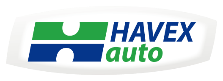 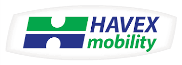 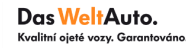 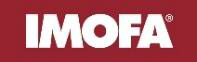 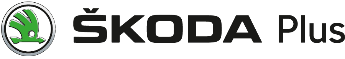 Jsme členy programů Příloha č.1 : VÝSTUPNÍ PROTOKOL VOZU ZÁKLADNÍ ÚDAJE KAROSERIE PROVOZNÍ KAPALINY KONTROLA ÚDAJŮ KONTROLA VYPLNĚNÝCH  TECHNICKÉM PROTOKOLU Ve Vrchlabí dne 18.01.2023 
Prodávající :	Kupující: MMN, a.s. -----------------------------------	----------------------------------- HAVEX – auto s.r.o.	Stránka 7 z 7	PRODEJ - PODNIKATEL Prodávající HAVEX–auto s.r.o. Prodávající HAVEX–auto s.r.o. Kupující Kupující zastoupený: Jméno příjmení: Jméno příjmení: Vlastnoruční 
podpis a razítko: Značka a typ vozidla ŠKODA, Osobní vozidlo Stav km na tachometru 67 696 RZ 7AF 5235 VIN TMBEP6NHXJ4565269 ID EVO Číslo karoserie ok Stav karoserie ok Stav nárazníků ok Stav laku ok Stav skel ok Funkce posuvné střechy ok Dveře / prahy dveří ok Hladina brzdové kapaliny ok Hladina chladící směsi motoru ok Hladina kapaliny do ostřikovačů ok Kontrola čistoty vozidla - interiér a exteriér ok Kontrola platnosti emisní kontroly a STK, lékárničky ok Kontrola funkčnosti a nastavení světlometů, osvětlení interiéru, vyhřívání oken, funkce přístrojové desky ok Kontrola funkčnosti ostřikovačů skel, nastavení, doplnění kapaliny ok Kontrola funkčnosti topení a klimatizace ok Kontrola stavu a funkčnosti stěračů ok Kontrola funkčnosti bezpečnostních pásů ok Kontrola řízení, spojky ok Kontrola tlaku a vzorku pneumatik včetně rezervy ok Kontrola stavu a množství motorového oleje, chladící kapaliny a brzdové kapaliny ok Pohledová kontrola stavu brzdového obložení brzdových destiček ok Kontrola stavu akumulátoru, možnost startování ok Kontrola povinné výbavy ok Kontrola provedení dílenských a svolávacích akcí (pro vozy Škoda) ok Provedena zkušební jízda před předáním ok 